RBGE Certificate in Herbology Handbook 2024-25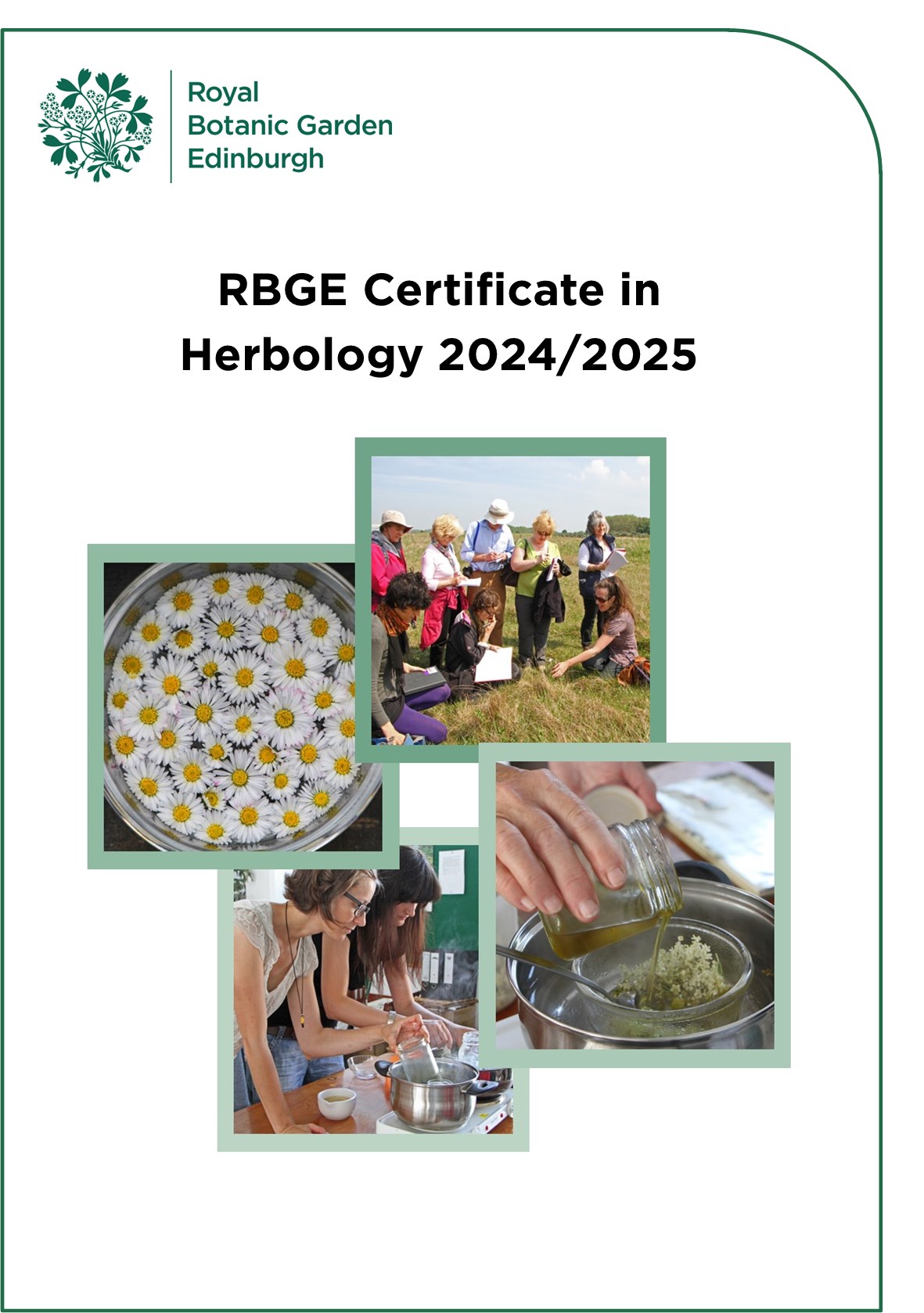 Introduction The RBGE Certificate in Herbology is a great way to learn about medicinal plants – how to find, recognise and use them. The focused content of this ten day programme takes you on a journey through some of the more intriguing moments to be found within the history of Western Herbal Medicine, and these are used as inspiration for further study and research, combined with a complementary physic garden visit, wild herb gathering and the exploration of a myriad of different herbal habitats. This is the perfect way to begin to develop your Materia Medica (knowledge of healing botanicals), botanising and green pharmacy (herbal remedy making). It will also provide the perfect steppingstone for those wishing to progress on to the RBGE Diploma in Herbology or simply further existing knowledge after completing one or more of our introductory herbal programmes.As with all the Herbology programmes being delivered here at RBGE, the Certificate in Herbology affords a wonderful opportunity to study herbs in one of the most holistic of environments – the Garden itself. The practical content of the course is intended to be uniquely therapeutic, from the mixing and making of herbal remedies, to herb gathering walks, and especially our field trips to explore medicinal plants in wild habitats.RBGE Diploma in HerbologyThis course will introduce you to many of the key RGBE Diploma in Herbology subjects of study and will give you the ‘herbal’ confidence required to make the most of your further studies in this field. If you wish to progress onto the Diploma, further details may be found by visiting our website: www.rbge.org.uk/dipherb Cover photos by Brenda White1. Course StructureThe RBGE Certificate in Herbology runs for 10 full days over 5 designated weekends August – December 2024 or February – May 2025. The course presents students with a selection of research-based and practical projects that will take in many of the Garden’s ‘wild’ herb and arboreal collections.Each day of the course will comprise a balanced mix of illustrated talks or demonstrations and self-directed study, along with practical activities including remedy-making, visits and field trips. The history of Western Herbal Medicine will be covered throughout the course with especial reference to the unique contributions of such defining figures as Galen, Culpepper and Dr Edward Bach.Students will also learn how to approach the design of a theoretical ‘Medicine Wheel Garden’ based on a bespoke collection of herbs and directly referencing a chosen holistic tradition.Students who attend all ten classes and complete the work required for their assessment are awarded the RBGE Certificate in Herbology.2. Dates, Times & Location for 2024/25All Herbology courses are taught in our dedicated Herbology Room at Royal Botanic Garden Edinburgh. Unless advised otherwise please enter via main reception at 20a Inverleith Row, EH3 5LR and do contact us if you have any special access requirements. On occasions you will need to walk through or beyond the gardens, (e.g. for herb gathering), and do please also note that field trips where considerable walking may be required will take place outside the Botanics, and that these are a key feature of this particular Herbology course.Option 1Autumn 2024Option 2Spring 20253. Methods of Assessment & Submission of WorkThe RBGE Certificate in Herbology is a formally assessed course and therefore requires students to successfully pass assignments in order to achieve the award. The 4 pieces of work that need to be completed to achieve your Certificate are:Herbal Journal (not assessed)8 Complementary Study AssignmentsMedicine Wheel Garden Design Green Pharmacy Remedy3.1 Submission of WorkAll work must be completed and submitted for assessment during the final weekend of the course, with the exception of your Green Pharmacy Remedy, which is to be prepared in class on the final Saturday morning. The course concludes with an informal and collective presentation of all student work completed throughout the preceding 5 months.3.2 The Herbal Journal (not assessed)As part of your non-assessed work for the Certificate in Herbology you are asked to compile a Herbal Journal, a hand written compilation of your own herbology experiences.Ideally, this is something that should be completed regularly to form a compendium of all your notes, complementary research, herbaria, green pharmacy recipes, physic garden horticulture and herbology observations, together with any related articles, cuttings, visual images etc. Most importantly, it should be a book of reflections on your learning.Herbal Journals afford a creative medium of expression for your own herbology experiences throughout the course.  3.3 Complementary Study Assignments(70% of the assessment grade)You will be asked to complete eight Complementary Study Assignments (CSAs) to augment your learning in key subjects of study, these will include:Entheogenic & Sacred Herbs The Humours, Herbaria & TheriacaFlower Essence RemediesGlasshouse Materia MedicaHerbal Candies & ConfectionsNative Woodland HerbsHerbal ElixirsSeashore Botanicals or Physic Garden Botanicals (depending on season)3.4 Medicine Wheel Garden Design (20% of assessment grade)To complement your studies, you are asked to design a theoretical ‘Medicine Wheel’ Garden.This should be accompanied by a detailed Plant List of all the herbs that are included in your design and the reasons for their selection.You will be asked to consider the following points while creating this design:Choice of HerbsColours & StructuresSensory perception/stimulation (e.g. fragrance from aromatic herbs)Focal featuresEcology (e.g. are you creating a wildlife sanctuary for honeybees or other creatures?)References to one or more of the healing traditions or themes covered during the course (e.g. Humoral Medicine, the 17th Century Apothecary, Bach Flower Remedies, Sacred Healing Herbs)The therapeutic nature of your garden as a whole3.5 Green Pharmacy Remedy(10% of assessment grade)On the penultimate morning of the course, you will be asked to make a herbal remedy - adapting a simple recipe already explored in class. This forms part of your assessed work and takes the form of a self-directed practical.Preparatory research will need to be undertaken at home during the previous weeks, when your recipe, and choice of ingredients to be used, will be agreed with your tutor.You are expected to experiment and practise your remedy-making skills at home throughout the course and bring your own ingredients for the Green Pharmacy assessment session. Your course tutor will be able to advise on suppliers and quantities – and on any ingredients that may be available from Herbology supplies. All equipment for the assessment session will be provided by RBGE. 3.6 Final Assessment WeekendOn the final weekend of the course, all students are required to give a simple table-top presentation of their own course work to their fellow herbologists and tutor/s. This is an essential element of the programme and enables students to receive valuable feedback and guidance for their future development and herbal endeavours.Mornings:Green Pharmacy (Remedy Making)) Self-Directed PracticalGreen Pharmacy AssessmentAfternoons:Table-Top Presentations Group & Tutor FeedbackSubmission of Completed Work3.7 Certificate Award & GradesSuccessful candidates will be awarded the ‘RBGE Certificate in Herbology’, which will be graded as follows:Referral: <50%Pass: 50-59%Merit: 60-69%Distinction: 70% and aboveN.B. Deferred candidates may retake assessment the following year, subject to the running of the programme.4. Study Subject DescriptorsDescriptors for all the subjects are given below – each includes the following:Learning objectivesKey knowledge and practical activities to be covered Recommended completion or assessment guidelines Subject: 	Complementary Study SubjectsLearning Objectives:On completion of these study subjects students will be able to:Evaluate healing theories behind selected forms of Western Herbal MedicineRecognise a variety of Materia Medica, physic garden and wild habitat botanicalsInterpret a range of traditional herbal formularies and more contemporary recipesConfidently prepare a selection of Green Pharmacy remediesIdentify a range of medicinal glasshouse botanicals and their therapeutic valueKey Knowledge, Resources & Practical Activities:Slide shows, visits, demonstrations, remedy making, discourses and dialoguesCompiling herb profiles and focused self-directed studiesUnderstanding the ancient spiritual significance of entheogenic and sacred herbsMateria medica/ingredient handling and samplingThe creation of herbarium pressings, spirit and carpological collectionsThe Flower Essences - flower gathering walk and the preparation of solar infusionsHerbal comfits, candies and confections – formulation and creative lozenge makingNative woodland walk and botanical identification skillsElixirs - what they are and how to make them Seashore / Physic Garden botanicals – exploring a myriad of medicinal habitatsRecommended Assessment Guidelines:Note recipes and experiments in your Herbal JournalComplete all the related Complementary Study AssignmentsComplete the Green Pharmacy Assessment (Remedy Making)Subject: 	Green Pharmacy RemedyLearning Objectives:On completion of this study subject students will be able to:Work with some highly original herbal remedy-making techniquesConfidently experiment with recipesHandle herbal ingredients safely and sustainablyKey Knowledge, Resources & Practical Activities:Slide shows, visits, demonstrations, remedy making, discourses and dialoguesMateria medica and herbal remedy ingredient explorationLearning an eclectic mix of Green Pharmacy methodologiesHerbal and base ingredient compounding Creative recipe adaptation and formulationHerbal remedy preparationsRecommended Assessment Guidelines:Note recipes and experiments in your Herbal JournalComplete remedy related Complementary Study AssignmentsComplete the Green Pharmacy Assessment (practical remedy making)Subject: Medicine Wheel Garden DesignLearning Objectives:On completion of this study subject students will be able to:Define the cultural significance of Native American Medicine WheelsRecognise sacred herbs, colours and creatures associated with this healing traditionDraw up a working proposal with appropriate herbal plantings for a therapeutic environmentCreate a template design for a ‘Medicine Wheel Garden’.Key Knowledge, Resources & Practical Activities:Slide show, notes, visit, discourses and dialoguesMedicine Wheel origins, significance and structures Simple physic garden design principles and how to apply themChoice of herbsSacred herb handling and discussionVisit to The Secret Herb Garden Talk and guided tour around the herb beds, discussion of design conceptsCollating herbal sources of inspirationDrawing up a Medicine Wheel Garden designRecommended Assessment Guidelines:Add design ideas, images and notes to Herbal JournalCreate a Medicine Wheel Garden mood boardComplete Medicine Wheel Garden Design AssignmentSubject:  Physic Garden Horticulture (not assessed)Learning Objectives:On completion of this study subject students will be able to:Collect seed for sowing or storageMix an organic compost suitable for seed culturePractice correct seed sowing techniques for a variety of herbsNurture a selection of medicinal and culinary herbs from seed to seedlingUnderstand the basic principles behind good herbal husbandryKey Knowledge, Resources & Practical Activities: Explore historical and contemporary concepts of a physic garden - visuals and talkExplore botanical husbandry - practical activities with seedsRecognise quintessential features of early (monastic) physic gardens Herbology physic garden herb, seed and tool handlingSeed gathering with guidance on how to collect, sort and store herbal seeds orSeed sowing demonstration and practicalHandouts detail techniques to be practiced as appropriateComplementary visual imagery from a variety of sources e.g. library herbals.Recommended Assessment Guidelines:None Required Please note that there may be some necessary seasonal variations to the content of this subject - depending on the time of year you choose to study for your Certificate in Herbology. 5. Attendance & Missed Class ProcedureAll students who wish to pass this Certificate must attend all of the classes. If you miss a class or are unable to attend, you need to tell us as soon as possible. It may possible to arrange for a catch up day. There is a fee of £150* for this, except under exceptional circumstances and by prior arrangement with RBGE. Please note it will not be possible to arrange catch up days for off site visits. If you are unable to attend a class or miss a class, please contact the EducationOffice in the first instance by emailing: education@rbge.org.uk*If more than one student is attending the catch-up day this fee will be reducedaccordingly.6. Equipment & Ingredients RequiredAll equipment and materials needed to complete this programme of study are provided by RBGE, with the exception of the ingredients for your chosen Green Pharmacy Assessment remedy.  7. Course Fees The cost for the course is £775. Full payment for the course is required on acceptance of a place. 8. Application ProcedureSpaces on this course are limited. Candidates will be selected on the basis of the answers given to the questions on the application form. If all applications are of a high standard, applications may be allocated based in the order they were received.Applications will only be open for one intake at a time. To apply for the course, you must complete our online application form. Applications will open at 9:00am on the first day and close at 5.00pm on the last day. These times are UK times, so please take this into account if applying from outside the UK. Applicants will be notified whether their application has been successful or not within 2 weeks of the application deadline date.9. Terms and Conditions RBGE reserves the right to cancel this courseRBGE cannot be liable for additional costs incurred in the event of cancellationIf the course does not go ahead, any money paid to the RBGE would be refunded in fullFees will not be refundable should you not complete or pass the course.What if I change my mind? (Refunds)You will receive a refund minus a £50 administration fee if you withdraw from the course prior to more than two weeks before the course begins. If you wish to withdraw from the course, you must inform us of your decision by email. Cancellation by email is effective from the date on which you send us your message. Attended Courses: We will be unable to offer a refund after the start of the course.Privacy NoticeRBGE will process your personal data for the administration of your course, to create your account on PropaGate Learning and to take payment (where relevant). RBGE will also process your personal data to inform you of any updates to the course, the admissions procedure, course dates, as well as any special offers. For more information see our privacy notice.WeekDatesTimeWeekend 1Saturday 31st August &Sunday 1st September 2024Sat: 10am – 4pmSun: 10am – 4pmWeekend 2Saturday 28th & Sunday 29th September 2024Sat: 10am – 4pmSun: 10am – 4pmWeekend 3Saturday 26th &Sunday 27th October 2024Sat: 10am – 4pmSun: 10am – 4pmWeekend 4Saturday 16th &Sunday 17th November 2024Sat: 10am – 4pmSun: 10am – 4pmWeekend 5Saturday 14th &Sunday 15th December 2024Sat: 10am – 4pmSun: 10am – 4pmWeekDatesTimeWeekend 1Saturday 1st &Sunday 2nd February 2025Sat: 10am – 4pmSun: 10am – 4pmWeekend 2Saturday 1st &Sunday 2nd March 2025Sat: 10am – 4pmSun: 10am – 4pmWeekend 3Saturday 29th &Sunday 30th March 2025Sat: 10am – 4pmSun: 10am – 4pmWeekend 4Saturday 26th &Sunday 27th April 2025Sat: 10am – 4pmSun: 10am – 4pmWeekend 5Saturday 17th & Sunday 18th May 2025Sat: 10am – 4pmSun: 10am – 4pmCourseApplications OpenApplications CloseAugust 2024 IntakeMonday 15th April 2024Sunday 14th July 2024February 2025 IntakeMonday 29th July 2024Sunday 17th November 2024